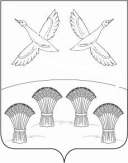 П О С Т А Н О В Л Е Н И ЕАДМИНИСТРАЦИИ  СВОБОДНОГО СЕЛЬСКОГО ПОСЕЛЕНИЯ ПРИМОРСКО-АХТАРСКОГО РАЙОНАот 06 сентября 2019 года                                                                           №158хутор СвободныйО переводе органов управления, сил и поселенческого звена ТП РСЧС в режим функционирования «Повышенная готовность» на территории Свободного сельского поселения             На основании статьи 4.1 пункта 1 Федерального закона от  21 декабря 1994 года №68-ФЗ «О защите населения и территорий от чрезвычайных ситуаций природного и техногенного характера», в целях оперативного реагирования на возможные чрезвычайные ситуации природного и техногенного характера в период проведения единого дня голосования 08 сентября 2019 года администрация Свободного сельского поселения  Приморско – Ахтарский район  п о с т а н о в л я е т:	1. Ввести  для органов управления, сил и средств поселенческого звена ТП РСЧС режим «Повышенная готовность» на период с 07 сентября 2019 года  по 09 сентября 2019 года.	2. Руководителям предприятий, организаций и учреждений Свободного сельского поселения Приморско-Ахтарского района привести в повышенную готовность  силы и средства для предотвращения и ликвидации возможных чрезвычайных ситуаций и аварий на объектах жизнеобеспечения, уточнить и при необходимости откорректировать, «План действий по предупреждению и ликвидации ЧС природного и техногенного характера»  Свободного сельского поселения Приморско-Ахтарского района.	3. Контроль за выполнением настоящего постановления оставляю за собой.	4. Постановление вступает в силу со дня его подписания.Глава Свободного сельского поселенияПриморско – Ахтарского района                                                     В.Н.Сирота